İLANLI USUL İÇİN STANDART GAZETE İLANI FORMU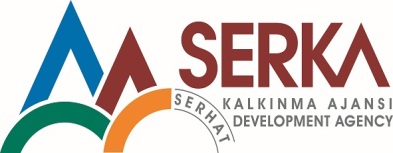 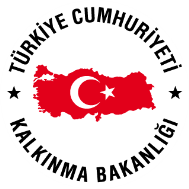 ÖZTÜRK KAYLANMAL ALIMI İÇİN İHALE İLANI Öztürk KAYLAN Serhat Kalkınma Ajansı Örnek Büyükbaş Hayvancılık İşletmelerinin Geliştirilmesi Mali Destek Programı kapsamında sağlanan mali destek ile Iğdır /Alikamerli Mahallesinde Iğdır’ın Örnek Büyükbaş Hayvancılık Tesisi Projesi için bir Mal Alım işi ihalesi sonuçlandırmayı planlamaktadır.LOT:3  1-30 Adet Simmental Gebe Düveİhaleye katılım koşulları, isteklilerde aranacak teknik ve mali bilgileri de içeren İhale Dosyası 14 Kasım Mahallesi 89.Sokak No:72 Iğdır Merkez / IĞDIR adresinden veya www.serka.gov.tr internet adreslerinden temin edilebilir. Teklif teslimi için son tarih ve saati: 05.09.2013 Perşembe Günü Saat 14.00 Teslimat Bilgileri;a) Yetkili Adı/Ünvanı: Öztürk KAYLANb) Teslimat Adresi: 14 Kasım Mahallesi 89.Sokak No:72 Iğdır Merkez / IĞDIRc) Telefon Numarası:  0546 854 7959-0 476 227 02 48d) Faks numarası:  0 476 227 02 65Gerekli ek bilgi ya da açıklamalar;  www.serka.gov.tr adresinde yayınlanacaktır.Teklifler, 05.09.2013 Perşembe tarihinde, saat 14.00’da ve 14 Kasım Mahallesi 89.Sokak No:72 Iğdır Merkez / IĞDIR adresinde yapılacak oturumda açılacaktır. 